TOROS ÜNİVERSİTESİ SAĞLIK BİLİMLERİ FAKÜLTESİ SAĞLIK YÖNETİMİ BÖLÜMÜ 1. SINIF 2022-2023 EĞİTİM ÖĞRETİM YILI BAHAR DÖNEMİ DERS PROGRAMI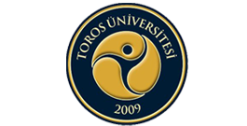         GünPazartesiSalıÇarşambaPerşembeCuma08.10-09.00Ders Kodu: ATA 102Ders Adı: Ata. İlk. ve İnk. Tar II(Senkron-Asenkron)Öğr. Gör. Ercan BOLAT09.10-10.00Ders Kodu: ATA 102Ders Adı: Ata. İlk. ve İnk. Tar II(Senkron-Asenkron)Öğr. Gör. Ercan BOLATDers Kodu: SKY106Ders Adı: Davranış Bilimleri Sınıf: B205 (2. KAT)Prof. Dr. Abdullah ÇALIŞKANDers Kodu: SKY 110Ders Adı: Sağlık Yönetimi ISınıf: B205 (2. KAT)Dr. Öğr. Üyesi Abdullah Çetin YİĞİT10.10-11.00Ders Kodu:TD102Ders Adı: Türk Dil ve Edeb. II(Asenkron)Öğr. Gör. Nevzat EROLDers Kodu:EKO102Ders Adı: İktisat IISınıf: B205 (2. KAT)Öğr. Gör. Dr. Seçkin DOĞANDers Kodu: SKY106Ders Adı: Davranış Bilimleri Sınıf: B205 (2. KAT)Prof. Dr. Abdullah ÇALIŞKANDers Kodu: SKY 110Ders Adı: Sağlık Yönetimi ISınıf: B205 (2. KAT)Dr. Öğr. Üyesi Abdullah Çetin YİĞİT11.10-12.00Ders Kodu:TD102Ders Adı: Türk Dil ve Edeb. II(Asenkron)Öğr. Gör. Nevzat EROLDers Kodu:EKO102Ders Adı: İktisat II Sınıf: B205 (2. KAT)Öğr. Gör. Dr. Seçkin DOĞANDers Kodu: SKY106Ders Adı: Davranış Bilimleri Sınıf: B205 (2. KAT)Prof. Dr. Abdullah ÇALIŞKANDers Kodu: SKY 110Ders Adı: Sağlık Yönetimi ISınıf: B205(2. KAT)Dr. Öğr. Üyesi Abdullah Çetin YİĞİTÖĞLE TATİLİ13.10-14.00Ders Kodu: İNG102Ders Adı: İngilizce II(Senkron-Asenkron)Öğr. Gör. Özgür SandalDers Kodu: SKY 108 Ders Adı: Sağlık için Sosyal Bilimler Sınıf: B205 (2. KAT)Doç Dr. E. Özlem KÖROĞLUDers Kodu: ISL 102Ders Adı: İşletme Bil. Giriş IISınıf: B205 (2. KAT)Prof. Dr. Abdullah ÇALIŞKAN14.10-15.00Ders Kodu: İNG102Ders Adı: İngilizce II(Senkron-Asenkron)Öğr. Gör. Özgür SandalDers Kodu: SKY 108 Ders Adı: Sağlık için Sosyal Bilimler Sınıf: B205 (2. KAT)Doç Dr. E. Özlem KÖROĞLUDers Kodu: ISL 102Ders Adı: İşletme Bil. Giriş IISınıf: B205 (2. KAT)Prof. Dr. Abdullah ÇALIŞKAN15.10-16.00Ders Kodu: İNG102Ders Adı: İngilizce II(Senkron-Asenkron)Öğr. Gör. Özgür Sandal16:10-17:00